Проект педагога-психолога по выявлению и психолого-педагогическому сопровождению одаренных детей «Юные интеллектуалы»Гогаева Луиза Валерьевна
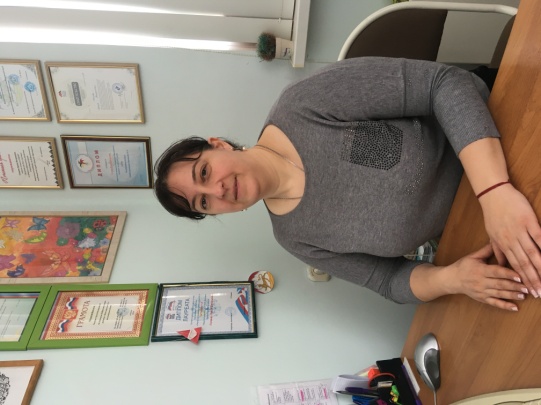 Сроки реализации : Внедрение Проекта работы с одаренными детьми выполнимо с 2019 – 2020 г.  Вместе с тем ДОУ не может ограничиваться календарными сроками, так как процесс выявления развития и поддержки одаренных детей является непрерывным.Объект психолого-педагогического сопровождения - Дети старшего дошкольного возраста, педагоги, родители.Цели : Создание условий по выявлению, развитию и поддержке детей с признаками одаренности. Развитие максимальной реализации способностей одаренных детей на основе создания технологии организации работы с одаренными детьми в ДОУ. Обеспечение психолого - педагогических условий для успешного обучения и развития каждого воспитанника учреждения.Задачи :- Поиск и систематизация методов диагностики, форм работы с одаренными детьми по развитию физических, творческих и интеллектуальных способностей.- Совершенствование системы выявления и сопровождения одаренных детей;- Создание условий для проявления творческих и интеллектуальных способностей;-Внедрение инновационных педагогических технологий воспитания и обучения одаренных детей;- Совершенствование научно-методической и информационной поддержки педагогов в работе с одаренными детьми;- Создание банка данных одаренных воспитанников детского сада;-Групповые и индивидуальные психолого-педагогические консультации для педагогов и родителей.Ожидаемые конечные результаты проекта :1. Полный охват одаренных дошкольников участием в разнообразных видах и формах деятельности состязательного и творческого характера, организуемых на различных уровнях;2. Совершенствование системы выявления, поддержки и развития одаренных детей;3. Создание банка данных одаренных воспитанников детского сада ;4. Расширение информационного поля, повышение профессионального мастерства педагогов работающих с одаренными детьми;5. Привлечение педагогов, родителей для совместного проведения интеллектуальных мероприятий на уровне ДОУ;6. Мониторинг результатов работы с одаренными детьми ;7. Своевременное оказание психолого-педагогической помощи детям с особыми возможностями в случае необходимости (коррекция психоэмоционального состояния, содействие социальной адаптации)8. Положительная динамика количества победителей олимпиад,проводимых в рамках ДОУ, районных конкурсов, соревнований, игр.9. Повышение психологической культуры родителей по воспитанию и поддержке одаренного ребенка.АКТУАЛЬНОСТЬ ДЕТСКОЙ ОДАРЕННОСТИАктуальность изучения проблемы одаренности, прежде всего, обусловлена своей сложностью и загадочностью, а также потребностью современного общества в неординарной творческой личности. Раннее выявление, обучение и воспитание одаренных и талантливых детей составляет одну их главных задач совершенствования системы образования.ВЫЯВЛЕНИЕ ОДАРЕННЫХ ДЕТЕЙ. ФОРМЫ РАБОТЫВыявление одаренных детей на основе наблюдения, изучения психологических особенностей, речи, памяти, логического мышления и работа с одаренными детьми должны стать одним из важнейших аспектов деятельности детского сада. Для всех детей главнейшей целью обучения, воспитания и развития является обеспечение условий для раскрытия и развития всех способностей и дарований с целью их последующей реализации в профессиональной деятельности, поддержание и развитие индивидуальности, способностей ребенка-дошкольника. Исходя из этого, для развития способностей в образовательном учреждении необходимо своевременно выявлять детей с предпосылками одаренности, проводить специальную работу по сохранению и дальнейшему развитию их способностей, опираясь на собственную активность детей, объединяя усилия педагога-психолога, педагогов, родителей.Типичные черты одаренных детей :на занятиях все легко и быстро схватывают;знают многое о таких событиях, о которых их сверстники не догадываются;быстро запоминают услышанное или прочитанное;решают сложные задачи, требующие умственного усилия;задают много вопросов, интересуются многим и часто спрашивают;оригинально мыслят и предлагают неожиданные ответы и решения;очень восприимчивы, наблюдательны быстро реагируют на все новое, неожиданное.Решая вопрос об организационных формах работы с одаренными детьми, следует признать нецелесообразным выделение таких воспитанников в особые группы. Одаренные воспитанники должны воспитываться и развиваться в группах вместе с другими детьми. Это позволит создать условия для дальнейшей социальной адаптации одаренных детей и одновременно для выявления скрытой до определенного времени одаренности других воспитанников. Данный проект позволяет в условиях воспитательно - образовательного процесса ДОУ расширить знания детей в разнообразных видах и формах деятельности, повысить психологическую культуру родителей по воспитанию и поддержке одаренного ребенка, повысить профессиональное мастерство педагогов работающих с одаренными детьми.Работа с талантливыми, одаренными детьми в детском саду может быть реализована в рамках образовательной программы ДОУ через организацию индивидуальной и подгрупповой работы специалистов и работы психолога.Приоритетные направления и содержание деятельности психологического сопровождения.В данном проекте рассматривается модель деятельности педагога-психолога с целью реализации способностей одаренных детей на основе создания технологии организации работы в дошкольном учреждении. Для реализации проекта был создан перечень мероприятий, способствующих выявлению и развитию детей с признаками одаренности и созданию оптимальных условий для развития их личностного потенциала.Мероприятия, проводимые в рамках реализации проекта :1. Создание целевого педагогического совета по работе с одаренными детьми2. Ознакомление педагогического коллектива ДОУ с целями и задачами по организации работы с одаренными детьми3. Корректировка и апробация программы ДОУ4. Выступление на родительском собрании по теме: “Роль семьи в создании развивающей среды для одаренного ребенка»5. Внедрение традиционных, новых форм и методик выявления одаренных детей6. Организация и осуществление комплексного мониторинга по выявлению одаренных детей7. Привлечение педагогов, родителей для совместного проведения интеллектуальныхмероприятий на уровне ДОУ8. Участие детей, родителей и педагогов в конкурсных мероприятиях9. Создание методической копилки детского садаСписок методик:Для детей1. “Краткий тест творческого мышления”, П. Торенс2. Тест ранней интеллектуально-творческой одаренности (ТРИТО) В. Г. Гряева-Добшинская.3. Диагностическая проективная методика «Древо желаний» (В. С. Юркевич)4. Векслеровская шкала интеллекта для дошкольников и младших школьников (WPPSI)5. Нормативная шкала для диагностик одаренности. И. Г. Холла, Н. Скиннера6. Краткий опросник для определения одаренного ребенка (Савенков А. И)7. Опросник «Карта одаренности» (Савенков А. И)8. Экспресс-анкета «Одаренный ребенок» (Организация работы МППС/ Под ред Е. А. Каралашвили)9. Экспресс-анкета «Одаренный ребенок» (Организация работы МППС/ Под ред Е. А. Каралашвили)10. Методика “Cоставления фигур из кубиков Косса”11. Методика” Матрицы РовенаДля воспитателей1. Анкета Ф. Татла и Л. Беккера, которая дает общее представление относительно данных ребенка.2. Краткий опросник для определения одаренного ребенка (Савенков А. И)3. Опросник «Карта одаренности» (Савенков А. И)4. Экспресс-анкета «Одаренный ребенок» (Организация работы МППС/ Под ред Е. А. Каралашвили).Роль семьи в создании развивающей среды для одаренного ребенкаСоздание условий для творческого развития ребенка в доме и вне :-Приобретение книг, игрушек, игр, которые полезны для развития-Обеспечение материалами для творчества ребенка-Организация места для творчества (стол, полка, место для игрушек, игр на полу, комната, уголок)-Позволение изменять привычный порядок в доме-Предоставление возможностей ребенку для размышления над работой в одиночествеАктивное участие родителей в творческом развитии ребенка :-Игры и занятия с ребенком дома- Обсуждение с ним разных проблем, поиск ответов на интересующие его вопросы- Чтение и обсуждение книг; -Разгадывание загадок, решение кроссвордов, ребусов-Рисование, лепка, конструирование, аппликация- Просмотр детских передач-Совместное прослушивание музыки, пение- Составление различных коллекций в соответствии с интересамиСовместный досуг вне дома :-Отдых в выходные дни в парке, в лесу- Занятие спортом- Совместное посещение выставок, театров, музеев и других культурно – общественных местСтимуляция творческой активности ребенка :-Поощрение его творческой деятельности (рисунков, стихов, коллекций, конструкций) -Поощрение стремления ребенка исследовать окружающий мир- Помощь в поиске интеллектуальных партнеров среди ровесников и взрослых-Поощрение активного учения ребенка, помощь в приобретении знаний навыков- Умение ценить его достижения, его самого как личностьЗаключениеТаким образом, психолого - педагогическое сопровождение одаренных детей представляет собой хорошо структурированный, последовательный вид деятельности, являющийся неотъемлемой частью системы работы учреждения образования по выявлению, сопровождению и развитию одаренных детей. Можно сделать вывод, что психолого-педагогическое сопровождение обучения и развития одаренных детей в образовательном учреждении эффективно если:• детская одаренность рассматривается с позиции комплексного подхода во взаимосвязи трех составляющих - выявление, обучение и развитие;• создана и широко применяется объективная диагностика детской одаренности на разных этапах жизнедеятельности ребенка;• выявлены основные принципы организации развития одаренности дошкольников;• структура образовательного учреждения в своем целевом и функциональном проявлении будет обеспечивать необходимые условия непрерывного развития одаренного ребенка.Список литературы1. Опросник «Признаки одаренности у дошкольника»(Е. С. Белова. Одаренность малыша. Раскрыть, понять, поддержать. М. МПСИ. Издательство «Флинта»2004)2. Краткий опросник для определения одаренного ребенка (Савенков А. И)3. Опросник «Карта одаренности» (Савенков А. И)4. Экспресс-анкета «Одаренный ребенок» (Организация работы МППС/ Под ред Е. А. Каралашвили).5. Лосева А. А. Психологическая диагностика одаренности – М. : Акад. Проект, 2006 – 144 с6. Ученые записки ГНИИ психологии [Электронный ресурс] / Теплов Б. М. Способностти и одаренность. - М. : Ученые записки ГНИИ психологии, т. 2, 1941. - Режим доступа: http ://www.medobozrenie.ru.7. Словарь психолога - практика [Текст] / Сост. С. Ю. Головин. 2-е изд., перераб. и доп. - Мн. : Харвест, 2001. - 976 с